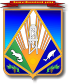 МУНИЦИПАЛЬНОЕ ОБРАЗОВАНИЕХАНТЫ-МАНСИЙСКИЙ РАЙОНХанты-Мансийский автономный округ – ЮграАДМИНИСТРАЦИЯ ХАНТЫ-МАНСИЙСКОГО РАЙОНАР А С П О Р Я Ж Е Н И Еот 24.11.2017                                                                                          № 1231-рг. Ханты-МансийскО подготовке проектов планировки и проектов межевания территории объектов: «Обустройство правобережной части Приобского месторождения. Куст скважин № 378»; «Обустройство куста скважин № 545 Приобского месторождения»; «Обустройство левобережной части Приобского месторождения. Кусты скважин № № 189, 193»; «Обустройство правобережной части Приобского месторождения. Кусты скважин № № 330, 361»; «Обустройство кустов скважин № № 231, 379 правобережной части Приобского месторождения»В соответствии со статьями 45, 46 Градостроительного кодекса Российской Федерации, статьей 16 Федерального закона от 06.10.2003 
№ 131-ФЗ «Об общих принципах организации местного самоуправления в Российской Федерации», постановлением главы Ханты-Мансийского района от 26.11.2008 № 138 «Об утверждении Положения о порядке подготовки документации по планировке территории Ханты-Мансийского района», руководствуясь Уставом Ханты-Мансийского района, учитывая обращение общества с ограниченной ответственностью 
«РН-УфаНИПИнефть» от 10.11.2017 №вх-4499/17-0-0 о принятии решения по подготовке проектов планировки и проектов межевания территории:1. Разрешить обществу с ограниченной ответственностью 
«РН-УфаНИПИнефть» организовать за счет собственных средств подготовку проектов планировки и проектов межевания территории объектов: «Обустройство правобережной части Приобского месторождения. Куст скважин № 378»; «Обустройство куста скважин 
№ 545 Приобского месторождения»; «Обустройство левобережной части Приобского месторождения. Кусты скважин № № 189, 193»; «Обустройство правобережной части Приобского месторождения. Кусты скважин № № 330, 361»; «Обустройство кустов скважин № № 231, 379 правобережной части Приобского месторождения», расположенных по адресу: Тюменская область, Ханты-Мансийский автономный округ – Югра, Ханты-Мансийский район.2. Департаменту, строительства, архитектуры и ЖКХ администрации Ханты-Мансийского района (далее – Департамент) обеспечить проверку (согласование) проектов планировки и проектов межевания.3. Определить, что заинтересованные физические и юридические лица вправе представлять свои предложения о порядках, сроках подготовки и содержании проекта планировки и проекта межевания 
в течение двух недель с даты опубликования настоящего распоряжения 
в Департамент, расположенный по адресу: 628002, г. Ханты-Мансийск, 
ул. Гагарина, д. 142, а также по телефону: 8 (3467) 32-24-70.4. Опубликовать настоящее распоряжение в газете «Наш район» 
и разместить на официальном сайте администрации Ханты-Мансийского района.5. Контроль за выполнением распоряжения возложить 
на заместителя главы района, директора департамента строительства, архитектуры и ЖКХ.И.о. главы Ханты-Мансийского района                                       Т.Ю.Горелик